JADŁOSPIS 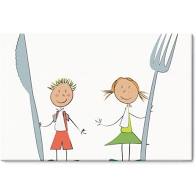 PONIEDZIAŁEKPONIEDZIAŁEKPONIEDZIAŁEK05.02.202405.02.202405.02.2024Zupa ogórkowa( ziemniaki, ogórki kiszone,marchewka, seler, pietruszka, por, śmietana)/7,9Zupa ogórkowa( ziemniaki, ogórki kiszone,marchewka, seler, pietruszka, por, śmietana)/7,9Zupa ogórkowa( ziemniaki, ogórki kiszone,marchewka, seler, pietruszka, por, śmietana)/7,9Buchty z koktajlem( maliny, śmietana, jogurty,cukier)/1,7Buchty z koktajlem( maliny, śmietana, jogurty,cukier)/1,7Buchty z koktajlem( maliny, śmietana, jogurty,cukier)/1,7Kompot z jabłekKompot z jabłekKompot z jabłekWTOREKWTOREKWTOREK06.02.202406.02.202406.02.2024Ziemniaki porcja kurczaka( mąka pszenna, olej rzepakowy, porcja kurczaka)/1,6,Ziemniaki porcja kurczaka( mąka pszenna, olej rzepakowy, porcja kurczaka)/1,6,Ziemniaki porcja kurczaka( mąka pszenna, olej rzepakowy, porcja kurczaka)/1,6,Sałata zielona ze śmietanąSałata zielona ze śmietanąSałata zielona ze śmietanąKompot z jabłekKompot z jabłekKompot z jabłekŚRODAŚRODAŚRODA07.02.202407.02.202407.02.2024Rizotto( ryż,marchewka, seler, pietruszka, por, groszek zielony,olej rzepakowy, mąka pszenna)/1,6,9,12Rizotto( ryż,marchewka, seler, pietruszka, por, groszek zielony,olej rzepakowy, mąka pszenna)/1,6,9,12Rizotto( ryż,marchewka, seler, pietruszka, por, groszek zielony,olej rzepakowy, mąka pszenna)/1,6,9,12JabłkoJabłkoJabłkoKompot z jabłekKompot z jabłekKompot z jabłekCZWARTEKCZWARTEKCZWARTEK08.02,202408.02,202408.02,2024Ziemniaki gołąbki w sosie pomidorowym,(kapusta ,mięso wieprzowe, ryż, olej rzepakowy,śmietana, koncentrat pomidorowy,mąka pszenna)/1,7,6Ziemniaki gołąbki w sosie pomidorowym,(kapusta ,mięso wieprzowe, ryż, olej rzepakowy,śmietana, koncentrat pomidorowy,mąka pszenna)/1,7,6Ziemniaki gołąbki w sosie pomidorowym,(kapusta ,mięso wieprzowe, ryż, olej rzepakowy,śmietana, koncentrat pomidorowy,mąka pszenna)/1,7,6KompotKompotKompotPIĄTEKPIĄTEKPIĄTEK09.02.202409.02.202409.02.2024Ziemniaki filet rybny( ziemniaki, filet rybny, jajka, bułka tarta, mąka pszenna, olej rzepakowy, mleko, masło)/1,3,6,4Ziemniaki filet rybny( ziemniaki, filet rybny, jajka, bułka tarta, mąka pszenna, olej rzepakowy, mleko, masło)/1,3,6,4Ziemniaki filet rybny( ziemniaki, filet rybny, jajka, bułka tarta, mąka pszenna, olej rzepakowy, mleko, masło)/1,3,6,4Fasolka szparagowa z masełkiemFasolka szparagowa z masełkiemFasolka szparagowa z masełkiemKompot z jabłekKompot z jabłekKompot z jabłekDo przygotowania posiłków używane są przyprawy: oregano, pieprz, bazylia, majeranek,mogą zawierać śladowe ilości glutenu, mleka, jaj, soi, 